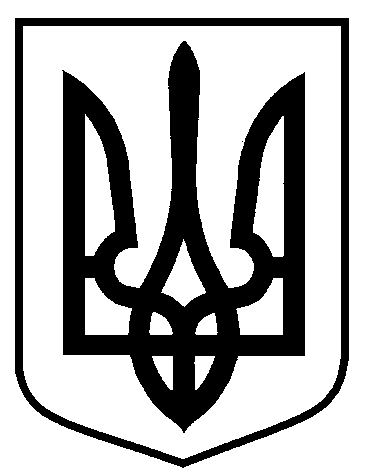 Сумська міська рада		Виконавчий комітетРІШЕННЯвід                  №Відповідно до частин 4 пункту 6.1 розділу 6 Правил розміщення зовнішньої реклами на території Сумської міської об’єднаної територіальної громади, затверджених рішенням виконавчого комітету Сумської міської ради від 07.07.2020 № 343, пункту 7 статті 41 Закону України «Про дозвільну систему у сфері господарської діяльності»,  керуючись статтею 40 Закону України «Про місцеве самоврядування в Україні»,  виконавчий комітет Сумської міської радиВИРІШИВ:Анулювати дозволи на розміщення зовнішньої реклами ТОВ «Інпроект» відповідно до додатку до цього рішення.Міський голова 								           О.М. Лисенко     Кривцов 700-103     Розіслати: Кривцову А.В.ЛИСТ ПОГОДЖЕННЯдо проєкту рішення виконавчого комітету Сумської міської ради «Про анулювання дозволів на розміщення зовнішньої  рекламина території Сумської міської територіальної громади ТОВ «Інпроект»Начальник  управління  архітектури та містобудування Сумської міської ради –головний архітектор							    А.В. КривцовЗавідувач сектору юридичного забезпечення та договірних відносин відділу фінансового забезпечення та правових  питань управління архітектури та містобудування Сумської  міської ради			  					    М.В. РибалкаПерший заступник  міського голови                                            М.Є. БондаренкоНачальник       відділу        протокольноїроботи          та      контролю     Сумської міської ради                                                				    Л.В. МошаНачальник      правового       управління  Сумської  міської  ради                                                                 О.В. ЧайченкоКеруючий    справами       виконавчого        комітету  Сумської   міської    ради                    		              Ю.А. ПавликПроєкт рішення підготовлено з урахуванням вимог Закону України «Про доступ до публічної інформації» та Закону України «Про захист персональних даних»										  А.В. КривцовПро анулювання дозволів на розміщення зовнішньої  реклами на території Сумської міської територіальної громади ТОВ «Інпроект»